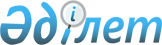 О собирательных классификационных группировках видов экономической деятельности для формирования статистических показателей в целях реализации цифровой повестки Евразийского экономического союзаРекомендация Коллегии Евразийской экономической комиссии от 17 июля 2018 года № 10.
      Коллегия Евразийской экономической комиссии в соответствии c пунктом 12 Протокола о порядке формирования и распространения официальной статистической информации Евразийского экономического союза (приложение № 4 к Договору о Евразийском экономическом союзе от 29 мая 2014 года) при формировании статистических показателей в целях реализации цифровой повестки Евразийского экономического союза
      рекомендует государствам – членам Евразийского экономического союза с даты опубликования настоящей Рекомендации на официальном сайте Евразийского экономического союза обеспечить применение международных стандартов "Статистическая классификация видов экономической деятельности в Европейском экономическом сообществе Ред.2 (КДЕС Ред.2)" и "Международная стандартная отраслевая классификация всех видов экономической деятельности Ред.4 (МСОК Ред.4)" в части собирательных классификационных группировок видов экономической деятельности, перечень которых размещен на официальном сайте Евразийского экономического союза по адресу: http://eec.eaeunion.org/ru/act/integr_i_makroec/dep_stat/union_stat/metadata/Pages/classification.aspx. 
					© 2012. РГП на ПХВ «Институт законодательства и правовой информации Республики Казахстан» Министерства юстиции Республики Казахстан
				
      Председатель Коллегии
Евразийской экономической комиссии 

Т. Саркисян
